Photos du stage de mars 2014Arigato Gozaïmas à mes fidèles élèves pour votre présenceMais aussi Alexis d’Aussonne, David de Perpignan et Stéphane du Ki Shin Taï Jitsu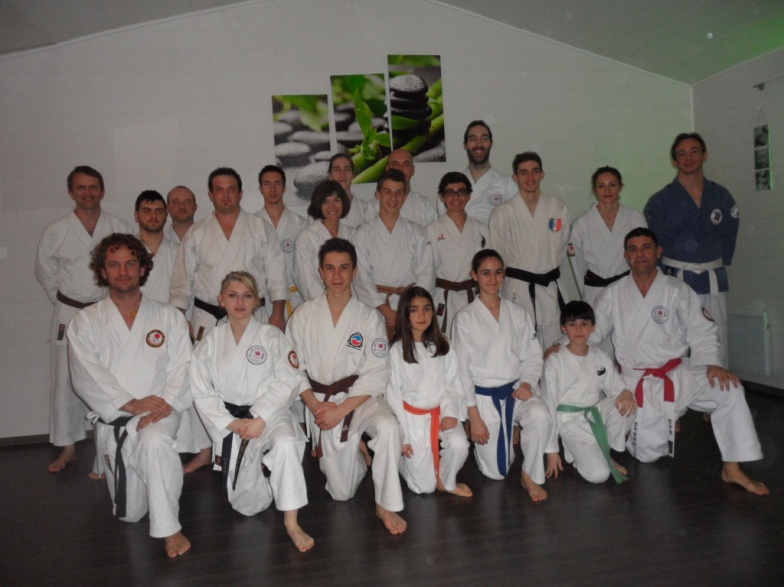 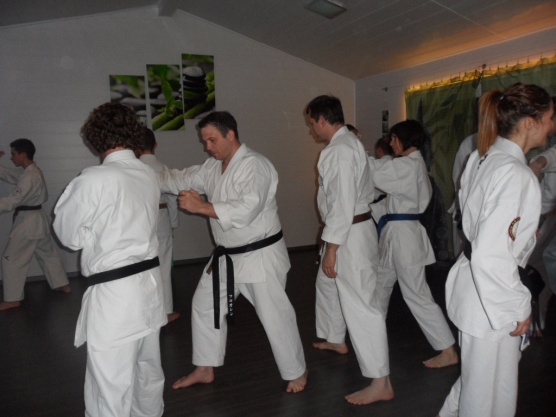 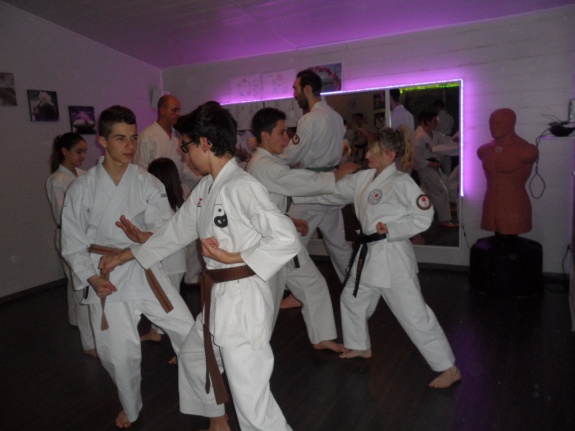 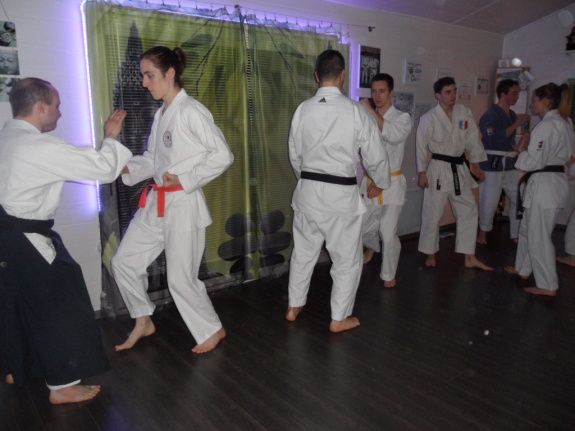 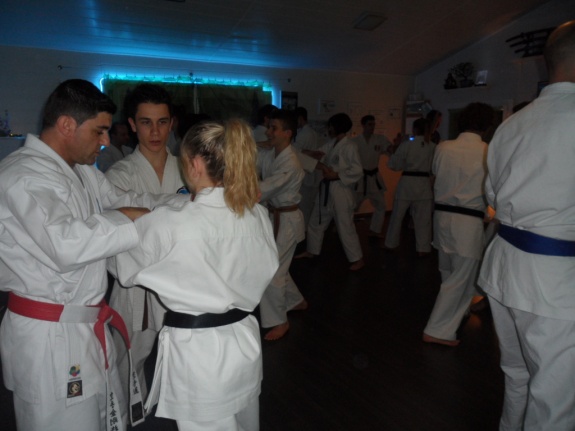 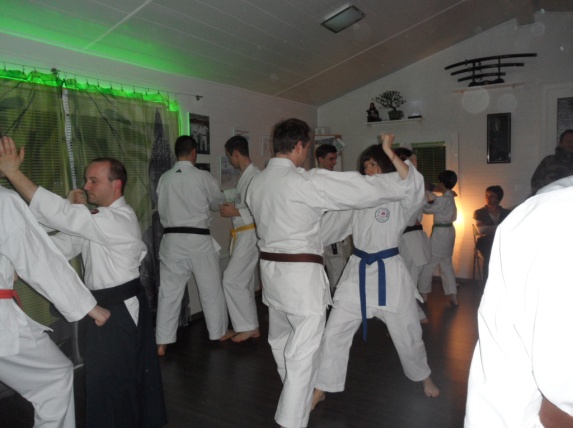 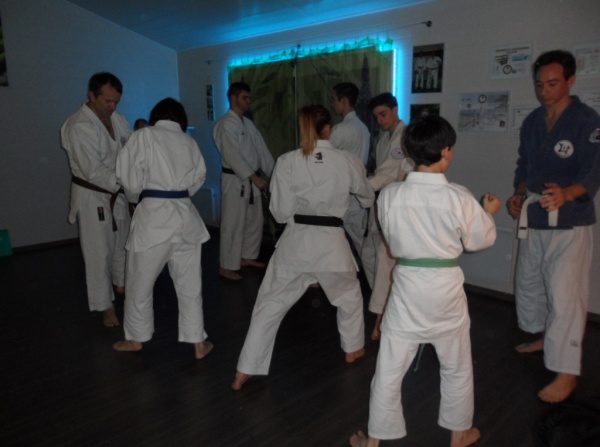 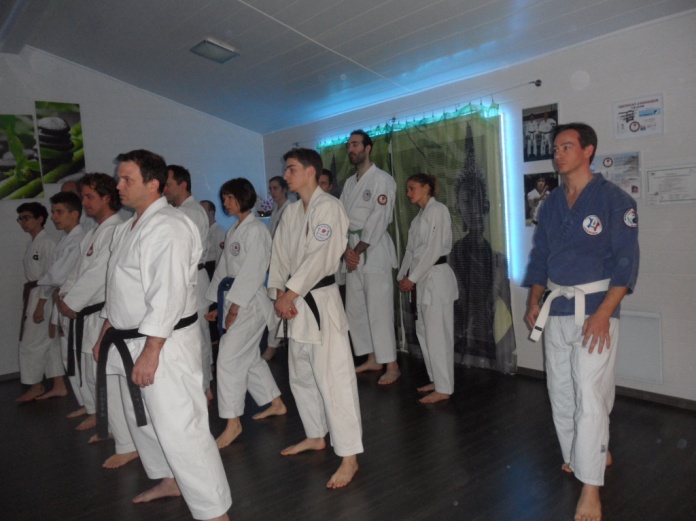 